Регламент (ЕС) 2016/679Член 18
Ограничаване на обработването от страна на администратора или обработващия лични данни1. Субектът на данните има право да изиска от администратора ограничаване на обработването, когато се прилага едно от следното:
    a) точността на личните данни се оспорва от субекта на данните, за срок, който позволява на администратора да провери точността на личните данни;
    б) обработването е неправомерно, но субектът на данните не желае личните данни да бъдат изтрити, а изисква вместо това ограничаване на използването им;
    в) администраторът не се нуждае повече от личните данни за целите на обработването, но субектът на данните ги изисква за установяването, упражняването или защитата на правни претенции;
    г) субектът на данните е възразил срещу обработването съгласно член 21, параграф 1 в очакване на проверка дали законните основания на администратора имат преимущество пред интересите на субекта на данните.2. Когато обработването е ограничено съгласно параграф 1, такива данни се обработват, с изключение на тяхното съхранение, само със съгласието на субекта на данните или за установяването, упражняването или защитата на правни претенции или за защита на правата на друго физическо лице или поради важни основания от обществен интерес за Съюза или държава членка.3. Когато субект на данните е изискал ограничаване на обработването съгласно параграф 1, администраторът го информира преди отмяната на ограничаването на обработването.ДОКМЕТА НА ОБЩИНА МАДАНЗаявление за ограничаване на обработването на лични данниОт ……………………………………………………………………………………………………...(име, презиме, фамилия)Постоянен адрес ……………...………………………………………………………………………Телефон ………………………… Ел. поща …………………………………………………………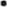 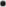 На основание чл. 18 от Регламент (ЕС) 2016/679 искам обработването на личните ми данни, които са събрани, обработвани и съхранявани от администратора на лични данни – Община Мадан, БУЛСТАТ 000614984, адрес: гр. Мадан, ул. „Обединение” № 14, да бъде ограничено поради следните причини:(моля опишете причината, поради която е необходимо ограничаването на личните Ви данни)………………………………………………………………………………………………………………………………………………………………………………………………………………………………………………………………………………………………………………………………Желая да получа исканата информация (отбелязва се в квадратчето):  на хартиен носител	   на технически носител  устно	  eл. поща ………………………………….Адрес за кореспонденция / лице за контакт:……………………………………………………………………………………………………………………………………………………………………………………………………………………Дата ………………                                                    Подпис …………………………..